v 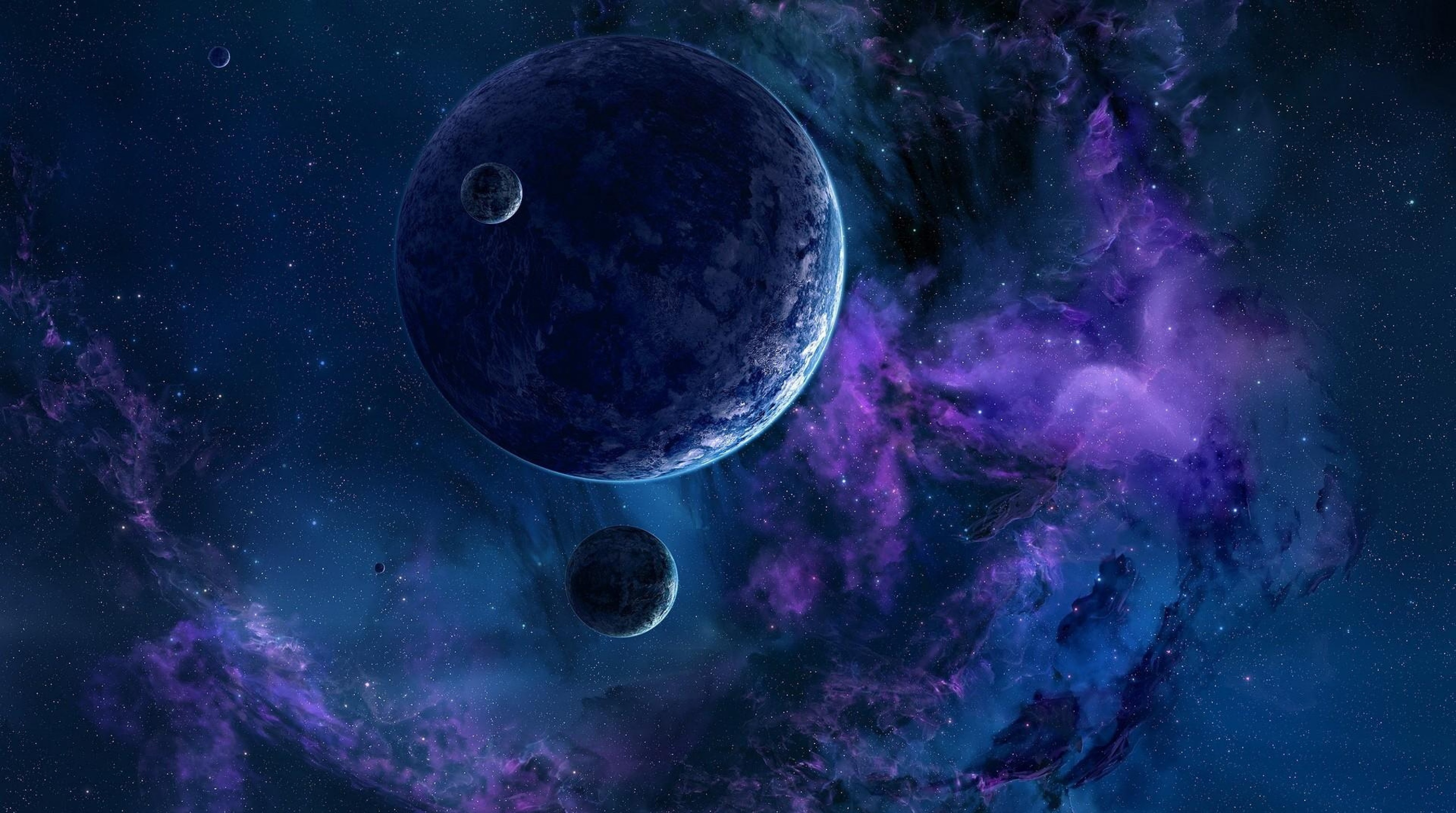 PředmětUčivoDomácí úkolyČeský jazykSlovesa-osoba,číslo,čas.Procvičujeme všechna vyjmenovaná slova.Slovní druhy.   Určujeme pád, číslo a rod.Umíme základní skladební dvojice. Věta, souvětí.  Učíme se poznávat zájmena,číslovky.Kopie listu.MatematikaDělení se zbytkem.Počítáme do 1000.Násobení a dělení 20,30,40,50.Opakujeme sčítaní a odčítání pod sebou,slovní úlohy.Jednotky délky a hmotnosti.Přímka,polopřímka, úsečka. Geometrická tělesa. Konstrukce a obvod  trojúhelníku.Kruh,kružnice.Souměrnost.Průsečík přímek.Pracovní sešit strana 57.PrvoukaŽivá příroda-houby.OstatníŠkolu v přírodě jsme si krásně užili a myslím, že jsme i načerpali spoustu síly na poslední dny školy. Tentokrát jsem s paní učitelkou Janou pořídila spoustu fotek. Během týdne je vložím na web třídy. Připomínám 16.6. Mobilní planetárium  a 21.6. divadlo Bratří Formanů. Přeji krásný týden.Školu v přírodě jsme si krásně užili a myslím, že jsme i načerpali spoustu síly na poslední dny školy. Tentokrát jsem s paní učitelkou Janou pořídila spoustu fotek. Během týdne je vložím na web třídy. Připomínám 16.6. Mobilní planetárium  a 21.6. divadlo Bratří Formanů. Přeji krásný týden.